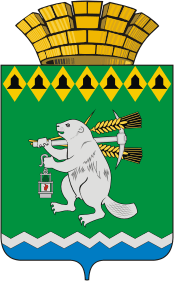 Дума Артемовского городского округаVI созыв заседание     РЕШЕНИЕОт                                                                                                    № _____Об утверждении Положения о контроле за исполнением органами местного самоуправления Артемовского городского округа  и должностными лицами местного самоуправления Артемовского городского округа  полномочий по решению вопросов местного значенияВ соответствии с пунктом 9 части 10 статьи 35 Федерального закона Российской Федерации от 6 октября 2003 года № 131-ФЗ «Об общих принципах организации местного самоуправления в Российской Федерации», в целях установления порядка осуществления полномочия Думы Артемовского  городского округа по контролю за исполнением органами местного самоуправления  Артемовского городского округа и должностными лицами местного самоуправления Артемовского городского округа  полномочий по решению вопросов местного значения и руководствуясь подпунктом 9 пункта 2 статьи 23 Устава  Артемовского городского округа.Дума  Артемовского городского округаРЕШИЛА:Утвердить Положение о контроле за исполнением органами местного самоуправления Артемовского городского округа  и должностными лицами местного самоуправления Артемовского городского округа  полномочий по решению вопросов местного значения (прилагается).Решение вступает  в силу после его  официального опубликования  в газете «Артемовский рабочий».Настоящее решение опубликовать в газете «Артемовский рабочий» и разместить на официальном сайте Думы Артемовского городского округа информационно-телекоммуникационной сети Интернет.Контроль за исполнением настоящего решения возложить на постоянную комиссию по вопросам местного значения, нормотворчеству и регламенту (Угланов М.А.).УТВЕРЖДЕНОрешением ДумыАртемовского городского округаот «___»__________2019 года № ___Положение о контроле за исполнением органами местного самоуправления Артемовского городского округа  и должностными лицами местного самоуправления Артемовского городского округа  полномочий по решению вопросов местного значенияГлава I. Общие положения Статья 1. Отношения, регулируемые настоящим Положением 1. Настоящее Положение о контроле за исполнением органами местного самоуправления Артемовского городского округа  и должностными лицами местного самоуправления Артемовского городского округа  полномочий по решению вопросов местного значения  (далее - Положение) разработано в соответствии с пунктом 9 части 10 статьи 35 Федерального закона от 6 октября 2003 года № 131-ФЗ «Об общих принципах организации местного самоуправления в Российской Федерации», подпунктом 9 пункта 2 статьи 23 Устава  Артемовского городского округа и регулирует порядок осуществления Думой Артемовского  городского округа (далее - Дума) контроля за исполнением органами местного самоуправления Артемовского городского округа (далее – органы местного самоуправления)  и должностными лицами местного самоуправления Артемовского городского округа (далее – должностные лица)  полномочий по решению вопросов местного значения (далее - Контроль Думы).2. Контроль Думы за исполнением органами местного самоуправления и должностными лицами местного самоуправления полномочий по решению вопросов местного значения осуществляется Думой непосредственно, а также через постоянные и временные комиссии, рабочие группы  Думы.3. Контроль Думы осуществляется в отношении органов местного самоуправления:1) Администрация (исполнительно-распорядительный орган местного самоуправления) Артемовского городского округа;2) контрольно-счетный орган городского округа - Счетная палата Артемовского городского округа;3) орган местного самоуправления, уполномоченный в сфере управления муниципальным имуществом - Комитет по управлению муниципальным имуществом Артемовского городского округа;4) муниципальный орган управления образованием - Управление образования Артемовского городского округа; 5) орган местного самоуправления, уполномоченный в сфере градостроительства и архитектуры - Комитет по архитектуре и градостроительству Артемовского городского округа;6) территориальный орган местного самоуправления поселка Буланаш;7) территориальный орган местного самоуправления поселка Красногвардейский;8) территориальный орган местного самоуправления поселка Незевай;9) территориальный орган местного самоуправления поселка Сосновый Бор с подведомственной территорией населенных пунктов: поселок Белый Яр, село Писанец;10) территориальный орган местного самоуправления села Большое Трифоново с подведомственной территорией населенных пунктов: деревня Малое Трифоново, поселок Кислянка;11) территориальный орган местного самоуправления села Лебёдкино с подведомственной территорией населенных пунктов: поселок Боровской, село Антоново, село Бичур;12) территориальный орган местного самоуправления села Мостовского с подведомственной территорией населенных пунктов: деревня Лисава, деревня Налимово;13) территориальный орган местного самоуправления села Мироново с подведомственной территорией населенных пунктов: деревня Бучино, деревня Луговая, деревня Родники, село Липино;14) территориальный орган местного самоуправления села Покровское с подведомственной территорией населенного пункта поселка Заболотье;15) территориальный орган местного самоуправления села Шогринское с подведомственной территорией населенного пункта: село Сарафаново.4. Контроль Думы осуществляется в отношении должностных лиц местного самоуправления:1) главы Артемовского городского округа;2) руководителей   органов местного самоуправления Артемовского городского округа, указанных в пункте 3 статьи 1 настоящего Положения.3) первого заместителя главы Администрации Артемовского городского округа, заместителей главы Администрации Артемовского городского округа;4) начальник  отраслевого (функционального) органа Администрации Артемовского городского округа, наделенного правами юридического лица.5. Настоящее Положение не распространяется на отношения по осуществлению муниципального финансового контроля, контроля за соблюдением законодательства Российской Федерации и иных нормативных правовых актов о контрактной системе в сфере закупок товаров, работ, услуг для обеспечения государственных и муниципальных нужд.Статья 2. Основные задачи и принципы контроля Думы 1. Основными задачами Контроля Думы являются:1) оценка полноты и своевременности исполнения органами местного самоуправления и должностными лицами полномочий по решению вопросов местного значения;2) контроль за соблюдением должностными лицами действующего законодательства и муниципальных нормативных правовых актов;3) контроль за выполнением решений Думы, установление фактов, причин и обстоятельств их невыполнения;4) выявление негативных и позитивных тенденций развития Артемовского городского округа;5) выработка предложений по совершенствованию деятельности органов и должностных лиц.2. Контроль Думы осуществляется на основе принципов законности, гласности, плановости.Статья 3. Контрольные функции Думы1. Дума в пределах своих полномочий контролирует:1) исполнение органами местного самоуправления и должностными лицами полномочий по решению вопросов местного значения, в том числе соблюдение ими Устава Артемовского городского округа, муниципальных нормативных правовых актов;2) выполнение отдельных решений Думы;3) исполнение бюджета Артемовского городского округа, соблюдение бюджетного процесса;4) выполнение плана мероприятий по реализации стратегии социально-экономического развития Артемовского городского округа.Статья 4. Формы контроля Думы1. Контроль Думы осуществляется в следующих формах:1) заслушивание на заседании Думы и (или) постоянных комиссий Думы отчетов о деятельности органов местного самоуправления и должностных лиц, указанных в пунктах 3, 4 статьи  1 настоящего Положения;2) рассмотрение на заседании Думы и (или) постоянных комиссий Думы отчетов о ходе исполнения отдельных муниципальных нормативных правовых актов, о выполнении отдельных решений Думы, о решении отдельных вопросов местного значения;3) истребование информации;4) направление депутатских запросов, обращений депутата.Глава II.  ПОРЯДОК ОСУЩЕСТВЛЕНИЯ КОНТРОЛЯ ДУМЫСтатья 5. Заслушивание отчетов (информации)1.  Отчет (информация) - это развернутый доклад, представленный в письменной форме должностными лицами, указанными в пункте 4 статьи 1 настоящего Положения, содержащий сведения:1) о деятельности органов местного самоуправления или должностных лиц по решению вопросов местного значения;2) о ходе исполнения муниципальных правовых актов, в том числе решений Думы;3) о выполнении планов мероприятий по реализации программ и отдельных мероприятий планов, по реализации стратегии социально-экономического развития Артемовского городского округа; 4) о решении отдельных вопросов местного значения.2. Отчет (информация) составляется в письменном виде по форме и в сроки, предусмотренные действующим законодательством или решениями Думы. В случае если форма не утверждена, то отчет (информация) предоставляется в произвольной форме. При рассмотрении отчета (информации) депутатами, председателем Думы Артемовского городского округа  могут быть затребованы дополнительные сведения, касающиеся предмета отчета (информации).3. Отчет (информация) рассматриваются на заседании Думы, заседаниях постоянных комиссий Думы в соответствии с Регламентом Думы, Положениями  о постоянных комиссиях Думы.Статья 6. Истребование информации1. Для получения информации, необходимой для осуществления контрольной деятельности, председатель Думы, постоянные комиссии Думы, депутаты, председатель Думы  обращаются к должностным лицам, указанным в пункте 4 статьи 1 настоящего Положения, с письменным требованием о предоставлении документов, материалов, справочной информации.2. Требование о предоставлении информации должно содержать формулировку вопроса, составляющего предмет контроля, перечень документов и материалов, которые необходимо получить.3. Должностные лица, указанные в пункте 4 статьи 1 настоящего Положения, обязаны предоставить требуемую информацию не позднее 20 календарных дней с момента получения требования. При этом сведения, составляющие государственную или иную охраняемую законом тайну, предоставляются в порядке, установленном законодательством Российской Федерации.Статья 7. Направление депутатских запросов1. Депутатский запрос - утвержденное решением Думы обращение депутата или группы депутатов к должностным лицам, указанным в пункте 4 статьи 1 настоящего Положения, с требованием предоставления информации по вопросам контрольных функций Думы.2. Порядок оформления депутатского запроса устанавливается Регламентом Думы.Глава III. ОРГАНИЗАЦИЯ КОНТРОЛЯ ДУМЫ И ОТВЕТСТВЕННОСТЬСтатья 9.  Организация Контроля Думы Общее руководство по организации Контроля Думы осуществляет председатель Думы или по его письменному поручению, оформляемому распоряжением - заместитель председателя Думы. Текущий контроль за исполнением решений Думы осуществляют постоянные комиссии Думы.Статья 10. Планирование Контроля Думы1. С целью реализации контрольных функций в планы заседаний Думы включается рассмотрение следующих контрольных вопросов:1) о ежегодном отчете главы Артемовского городского округа о своей деятельности, деятельности Администрации Артемовского городского округа, иных подведомственных главе Артемовского городского округа органов местного самоуправления, в том числе о решении вопросов, поставленных Думой Артемовского городского округа;2) о ежегодном отчете о результатах работы Счетной палаты Артемовского городского округа;3) о ежегодном отчете об исполнении бюджета Артемовского городского округа;4) о выполнении планов мероприятий муниципальных программ; 5) о выполнении отдельных решений Думы;6) о ходе исполнения отдельных муниципальных нормативных правовых актов, решении отдельных вопросов местного значения - при поступлении информации о наличии негативных тенденций.Статья 11. Обязанности должностных лиц по предоставлению информации об исполнении решений ДумыДолжностные лица, указанные в пункте 4 статьи 1 настоящего Положения, обязаны в установленные Регламентом Думы сроки представлять необходимую информацию на бумажном и электронном носителях об исполнении правовых актов Думы, по форме в соответствии с приложением к настоящему Положению.Статья 12. Результаты контрольной деятельности1. По итогам заслушивания отчета, рассмотрения информации, результатов проверок Дума имеет право:1) принять информацию к сведению;2) дать оценку исполнения органами местного самоуправления и должностными лицами полномочий по решению вопросов местного значения, нормативных правовых актов Артемовского городского округа;3) внести предложение о привлечении к ответственности должностных лиц;4) принять решение о направлении материалов контроля в правоохранительные органы;5) снять с контроля решение как выполненное;6) отметить невыполнение правового акта;7) признать утратившим силу или изменить решение Думы;8) предложить должностным лицам признать утратившим силу или изменить принятый ими правовой акт;9) принять дополнительное решение по рассматриваемому вопросу.Статья 13. Ответственность за нарушение настоящего Положения Непредставление или несвоевременное представление в Думу сведений (информации), представление которых предусмотрено настоящим Положением и необходимо для осуществления Думой ее контрольной деятельности, а равно представление сведений в неполном объеме или в искаженном виде, нарушение установленного срока представления ответа на депутатский запрос является основанием для привлечения должностных лиц к административной ответственности в соответствии с законодательством Свердловской области.Председатель  Думы Артемовского городского округа                              К.М. Трофимов         Глава    Артемовского городского округа                                                 А.В.Самочернов